Avicom JAVR.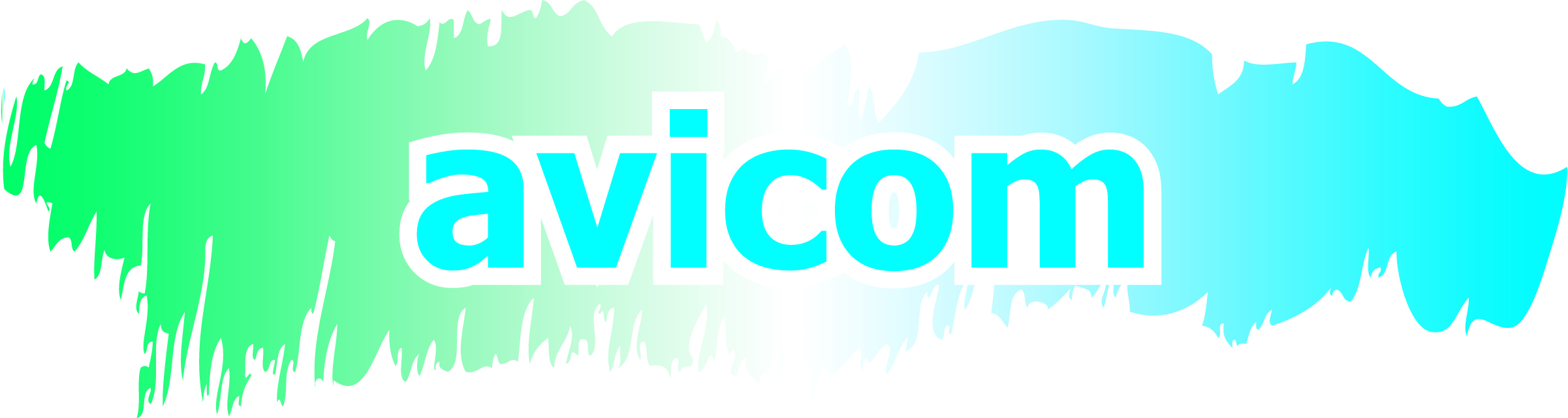 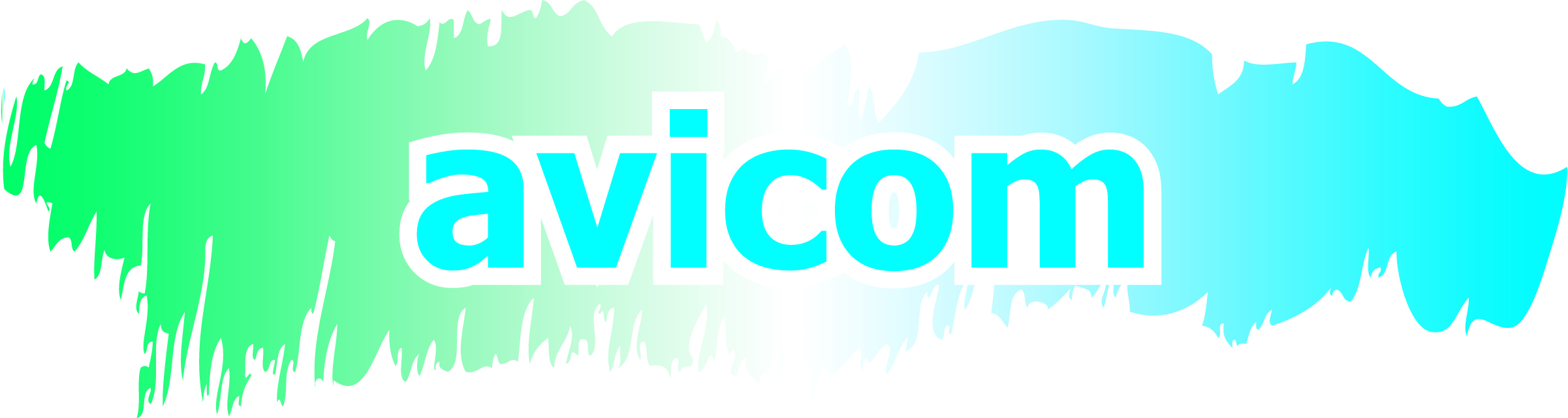 A comprehensive range of all Weather and Vandal proof Telephones.JAVR101-FK	Weatherproof Telephone, Full keypad, YellowHoused in a weatherproof cast aluminum enclosure, IP66~IP67 Order Code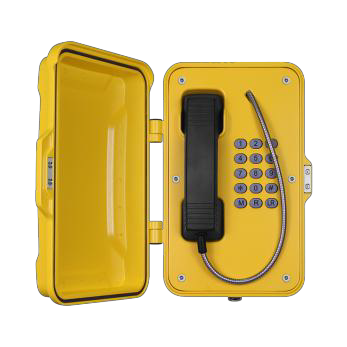 JAVR101-FK	(Analog model)JAVR101-FK-SIP	(SIP/VoIP model)JAVR101-FK-GSM (GSM model)JAVR101-FK-3G	(3G model)JAVR101-FK-L	Weatherproof Telephone, Full Keypad, Yellow, with LED lamp fixed on the top, Wall-Mounting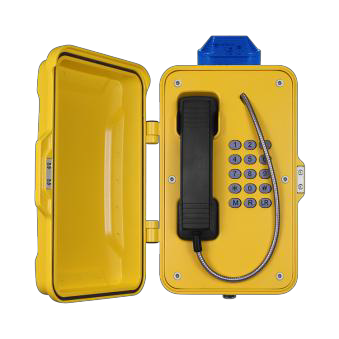 Housed in a weatherproof cast aluminum enclosure, IP66~IP67Order CodeJAVR101-FK-L	(Analog model)JAVR101-FK-L-SIP	(SIP/VoIP model)JAVR101-FK-L-GSM	(GSM model)JAVR101-FK-L-3G	(3G model)JAVR101-CB	Weatherproof Telephone, CB (hot line), YellowHoused in a weatherproof cast aluminum enclosure, IP66~IP67 Order Code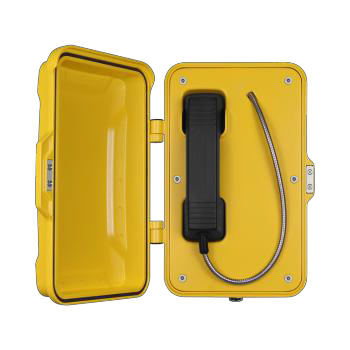 JAVR101-CB	(Analog model)JAVR101-CB-SIP	(SIP/VoIP model)JAVR101-CB-GSM (GSM model)JAVR101-CB-3G	(3G model)JAVR101-CB-L	Weatherproof Telephone, Hotline Phone, Yellow, with LED LampHoused in a weatherproof cast aluminum enclosure, IP66~IP67 Order Code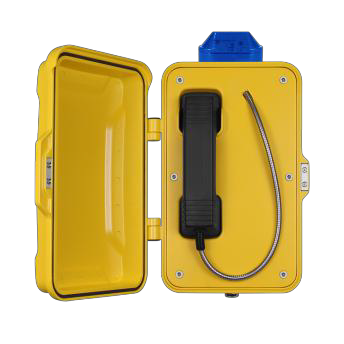 JAVR101-CB-L	(Analog model)JAVR101-CB-L-SIP	(SIP/VoIP model)JAVR101-CB-L-GSM	(GSM model)JAVR101-CB-L-3G	(3G model)JAVR101-3B	Weatherproof Telephone, 3 buttons for speed dial, YellowHoused in a weatherproof cast aluminum enclosure, IP66~IP67 Order Code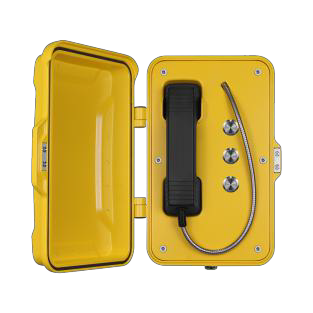 JAVR101-3B	(Analog model)JAVR101-3B-SIP	(SIP/VoIP model)JAVR101-3B-GSM	(GSM model)JAVR101-3B-3G	(3G model)JAVR102-SC	Weatherproof Telephone, Speed dial, YellowHoused in a weatherproof cast aluminum enclosure, IP66~IP67 Order Code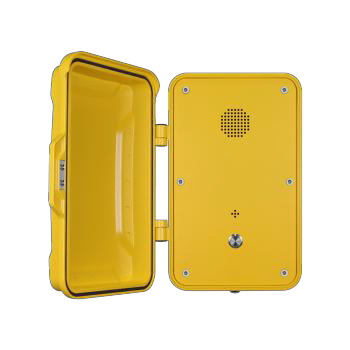 JAVR102-SC	(Analog model)JAVR102-SC-SIP	(SIP/VoIP model)JAVR102-SC-GSM (GSM model)JAVR102-SC-3G	(3G model)JAVR 102-2B	Weatherproof Telephone, 2 buttons for speed dial, Yellow Housed in a weatherproof cast aluminum enclosure, IP66~IP67 Order Code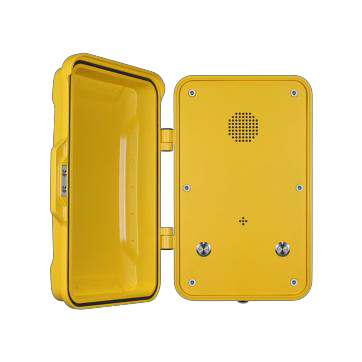 JAVR102-2B	(Analog model)JAVR102-2B-SIP	(SIP/VoIP model)JAVR102-2B-GSM (GSM model)JAVR102-2B-3G	(3G model)JAVR103-FK	Weatherproof Telephone, Full keypad, Yellow, without door Housed in a weatherproof cast aluminum enclosure, IP66 Order Code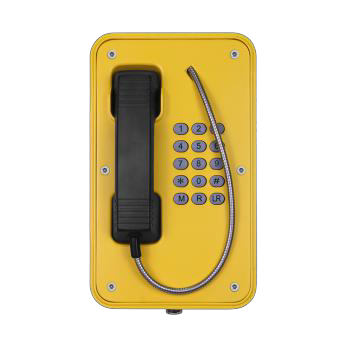 JAVR103-FK	(Analog model)JAVR103-FK-SIP	(SIP/VoIP model)JAVR103-FK-GSM (GSM model)JAVR103-FK-3G	(3G model)JAVR103-CB	Weatherproof Telephone, CB (hot line), Yellow, Without doorHoused in a weatherproof cast aluminum enclosure, IP66 Order Code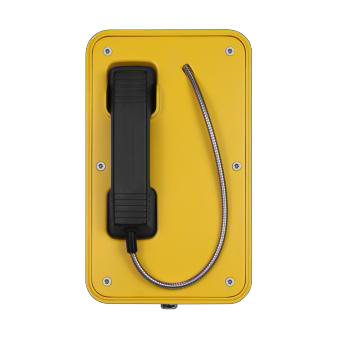 JAVR103-CB	(Analog model)JAVR103-CB-SIP	(SIP/VoIP model)JAVR103-CB-GSM (GSM model)JAVR103-CB-3G	(3G model)JAVR104-SC	Weatherproof Telephone, Speed dial, Yellow, without door Housed in a weatherproof cast aluminum enclosure, IP66 Order Code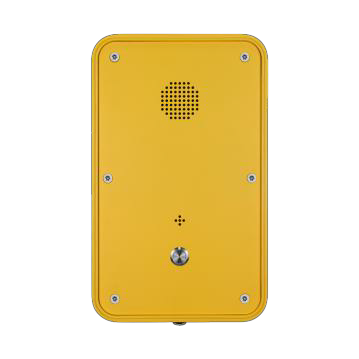 JAVR104-SC	(Analog model)JAVR104-SC-SIP	(SIP/VoIP model)JAVR104-SC-GSM (GSM model)JAVR104-SC-3G	(3G model)JAVR104-2B	Weatherproof Telephone, 2 buttons for speed dial, Yellow, without door Housed in a weatherproof cast aluminum enclosure, IP66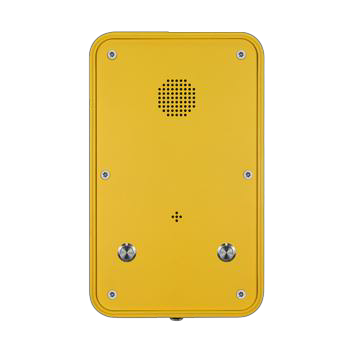 Order CodeJAVR104-2B	(Analog model)JAVR104-2B-SIP	(SIP/VoIP model)JAVR104-2B-GSM (GSM model)JAVR104-2B-3G	(3G model)JAVR105-FK	Weatherproof Telephone, Full keypad, Yellow, With LCD display Housed in a weatherproof cast aluminum enclosure, IP66~IP67 Order Code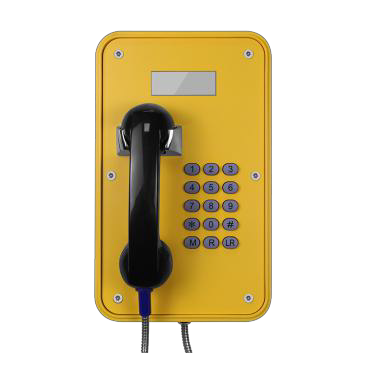 JAVR105-FK	(Analog model)JAVR105-FK-SIP	(SIP/VoIP model)JAVR105-FK-GSM (GSM model)JAVR105-FK-3G	(3G model)JAVR101-FK-HB	Weatherproof Telephone, Full keypad, Yellow, With horn and beacon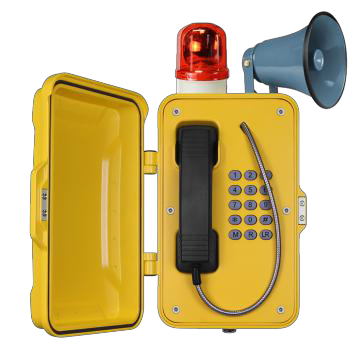 Housed in a weatherproof cast aluminum enclosure, IP66~IP67Order CodeJAVR101-FK-HB	(Analog model)JAVR101-FK-HB-SIP	(SIP/VoIP model)JAVR101-FK-HB-GSM	(GSM model)JAVR101-FK-HB-3G	(3G model)JAVR101-FK-H	Weatherproof Telephone, Full keypad, Yellow, with horn Housed in a weatherproof cast aluminum enclosure, IP66~IP67 Order Code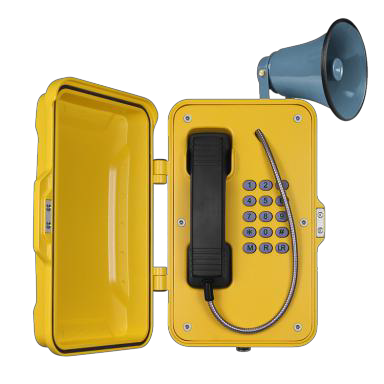 JAVR101-FK-H	(Analog model)JAVR101-FK-H-SIP	(SIP/VoIP model)JAVR101-FK-H-GSM (GSM model)JAVR101-FK-H-3G	(3G model)JAVR103-FK-HB	Weatherproof Telephone, Full keypad, Yellow, With horn and beacon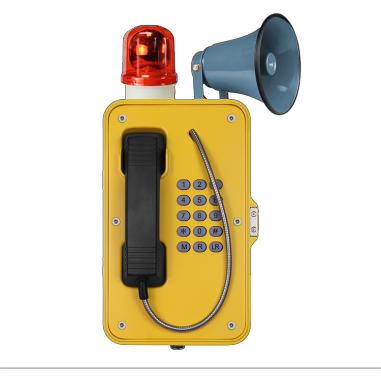 Housed in a weatherproof cast aluminum enclosure, IP66~IP67JAVR103-FK-HB	(Analog model)JAVR103-FK-HB-SIP	(SIP/VoIP model)JAVR103-FK-HB-GSM (GSM model)JAVR103-FK-HB-3G	(3G model)JAVR103-FK-H	Weatherproof Telephone, Full keypad, Yellow, With horn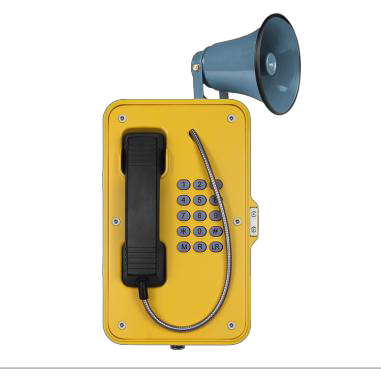 Housed in a weatherproof cast aluminum enclosure, IP66~IP67JAVR103-FK-H	(Analog model)JAVR103-FK-H-SIP	(SIP/VoIP model)JAVR103-FK-H-GSM	(GSM model)JAVR103-FK-H-3G	(3G model)JAVR EX101	Explosion	Proof   Telephone, Full keypad, Orange , color(other	colours	on demand),with door cover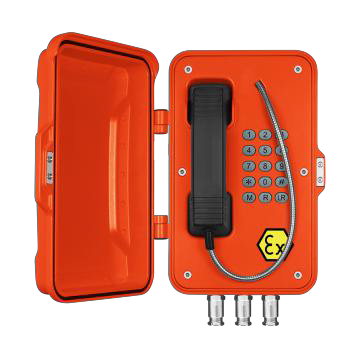 Housed in a weatherproof cast aluminum enclosure, IP66~IP67Order CodeJAVREX101-Analog	(Analog model)JAVREX101-SIP	(SIP/VoIP model)JAVR EX101-CB	Explosion	Proof	Telephone, Hotline, Orange	color (other	colours	on demand),with door cover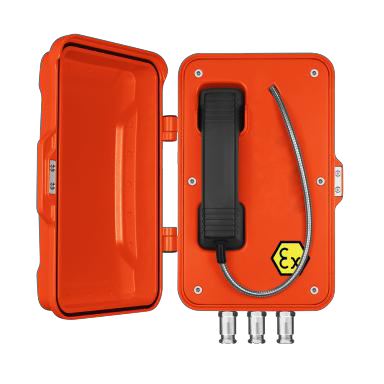 Housed in a weatherproof cast aluminum enclosure, IP66~IP67Order CodeJAVREX101-CB-Analog	(Analog model)JAVREX101-CB-SIP	(SIP/VoIP model)JAVRVEX103	Explosion	Proof   Telephone, Full keypad, Orange, color (other	colours	on demand),without door cover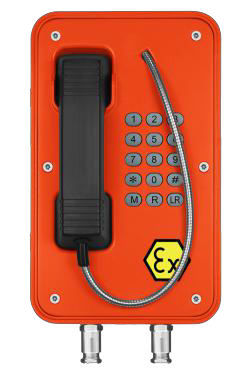 Housed in a weatherproof cast aluminum enclosure, IP66~IP67Order CodeJAVREX103-Analog	(Analog model)JAVREX103-SIP	(SIP/VoIP model)JAVR EX103-CB	Explosion	Proof	Telephone, Hotline, Orange	color (other	colours	on demand),without door cover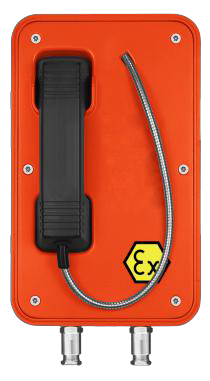 Housed in a weatherproof cast aluminum enclosure, IP66~IP67Order CodeJAVREX103-CB-Analog	(Analog model)JAVREX103-CB-SIP	(SIP/VoIP model)Explosion Proof Telephone, Stainless steel full keypad (20 keys), Yellow color (other colours on demand),with LCD display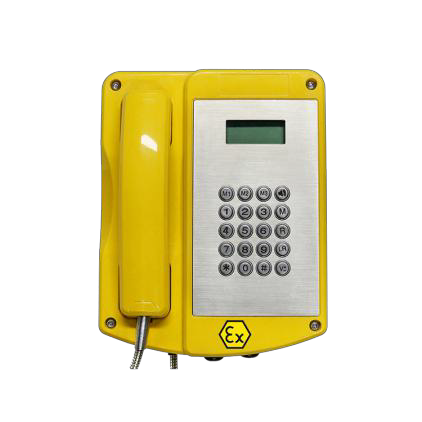 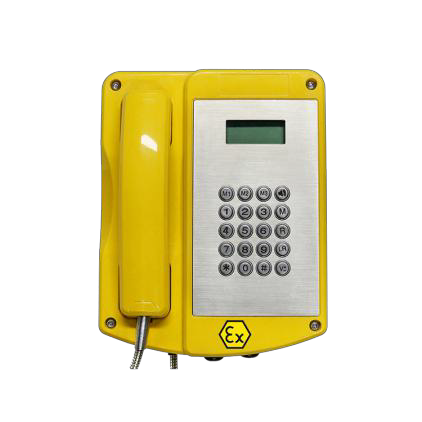 Housed in a weatherproof GRP (Glass fiber-reinforced polyester) enclosure, IP67 ratingOrder CodeJAVREX106-Analog	(Analog model)JAVREX106-SIP	(SIP/VoIP model)JAVREX106-CB	Explosion	Proof	Telephone, Hotline, without keypad, Orange	color(other colours on demand)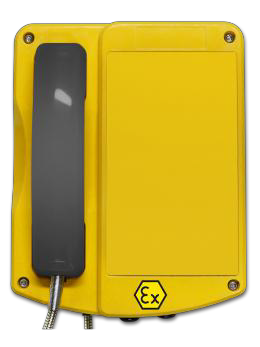 Housed in a weatherproof GRP(Glass fiber-reinforced polyester) enclosure, IP67 ratingOrder CodeJAVREX106-CB-Analog	(Analog model)JAVREX106-CB-SIP	(SIP/VoIP model)JAVR EX101-HB	Explosion Proof Telephone, Full keypad, Orange color(other colours on demand),with door cover, with external Ex junction box. ,Ex Horn, Ex Beacon.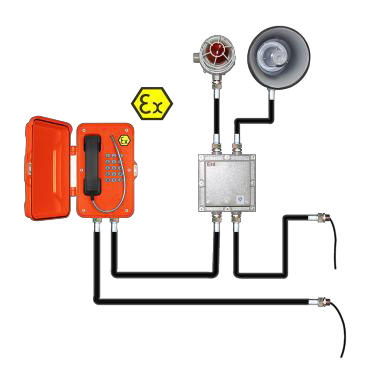 Housed in a weatherproof cast aluminum enclosure, IP66~IP67Order CodeJAVREX101-HB-Analog	(Analog model)JAVREX101-HB-SIP	(SIP/VoIP model)JAVR EX106-HB	Explosion Proof Telephone, Stainless steel full keypad (20 keys), Orange color (other colours on demand), with LCD display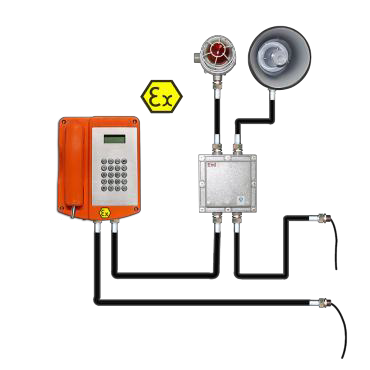 Housed in a weatherproof GRP (Glass fiber-reinforced polyester) enclosure, IP67 rating, with external Ex junction box, Ex Horn, Ex Beacon.Order CodeJAVREX106-HB-Analog	(Analog model)JAVREX106-HB-SIP	(SIP/VoIP model)Handset TelephonesJAVR201-FK	Handset Telephone, Full keypad, Gray color and optional for Yellow, Red, Blue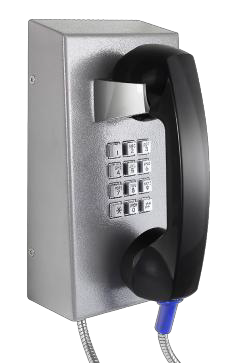 Housed in a anti-vandal metal enclosure, wall mounting typeOrder CodeJAVR201-FK	(Analog model)JAVR201-FK-SIP	(SIP/VoIP model)JAVR201-FK-GSM (GSM model)JAVR201-FK-3G	(3G model)JAVR201-FK-VC	Handset Telephone, Full keypad, Brushed Stainless steel body, Wall mounted type. with volume control button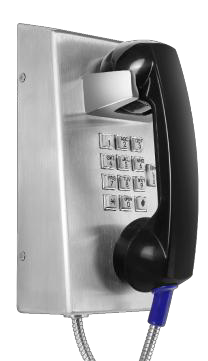 Housed in a anti-vandal metal enclosure, wall mounting typeOrder CodeJAVR201-FK-VC	(Analog model)JAVR201-FK-VC -SIP	(SIP/VoIP model)JAVR201-FK-VC -GSM (GSM model)JAVR201-FK-VC -3G	(3G model)JAVR202-FK	Handset Telephone, Full keypad, Gray color and optional for Yellow, Red, Blue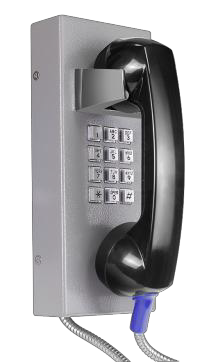 Housed in an anti-vandal metal enclosure, wall mounting typeOrder CodeJAVR202-FK	(Analog model)JAVR202-FK-SIP	(SIP/VoIP model)JAVR202-FK-GSM (GSM model)JAVR202-FK-3G	(3G model)JAVR202-CB	Handset Telephone, CB(Hotline), Gray, color and optional for Yellow, Red, Blue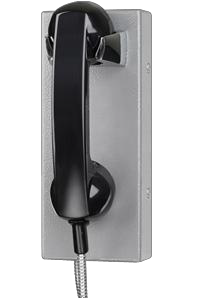 Housed in a anti-vandal metal enclosure, wall mounting typeOrder CodeJAVR202-CB	(Analog model)JAVR202-CB-SIP	(SIP/VoIP model)JAVR202-CB-GSM (GSM model)JAVR202-CB-3G	(3G model)JAVR203-FK	Handset Telephone, Full keypad, Gray, color and optional for Yellow, Red, Blue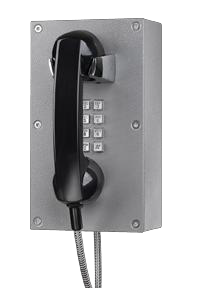 Housed in a anti-vandal metal enclosure, wall mounting typeOrder CodeJAVR203-FK	(Analog model)JAVR203-FK-SIP	(SIP/VoIP model)JAVR203-FK-GSM (GSM model)JAVR203-FK-3G	(3G model)JAVR204-FK	Handset Telephone, Full Keypad (16 keys), LCD display, Vandal Resistant steel body, Wall mounted type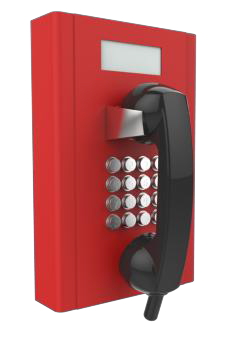 Housed in a anti-vandal metal enclosure, wall mounting type, Red color and optional for Yellow, Blue, GrayOrder CodeJAVR204-FK	(Analog model)JAVR204-FK-SIP	(SIP/VoIP model)JAVR204-FK-GSM	(GSM model)JAVR204-FK-3G	(3G model)JAVR205-FK	Handset Telephone, Full Keypad (16 keys), Brushed Stainless steel body, Wall mounted type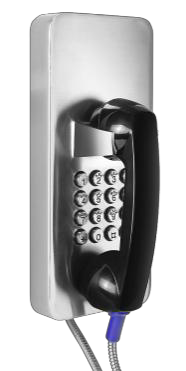 Housed in a anti-vandal metal enclosure, wall mounting typeOrder CodeJAVR205-FK	(Analog model)JAVR205-FK -SIP	(SIP/VoIP model)JAVR205-FK -GSM	(GSM model)JAVR205-FK -3G	(3G model)JAVR206-FK	Handset Telephone, Full keypad, Red color and optional for Yellow, Gray, Blue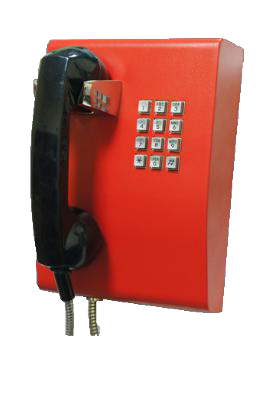 Housed in a anti-vandal metal enclosure, wall mounting typeOrder CodeJAVR206-FK	(Analog model)JAVR206-FK-SIP	(SIP/VoIP model)JAVR206-FK-GSM (GSM model)JAVR206-FK-3G	(3G model)JAVR207-FK	Handset Telephone, Full keypad (16 keys), Red color and optional for Yellow, Gray, Blue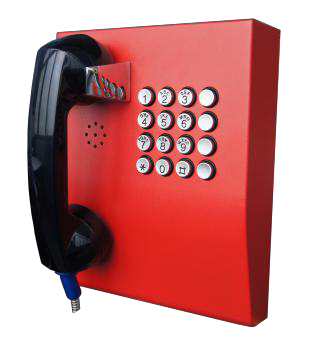 Housed in a weatherproof, anti-vandal metal enclosure, designed for Wall-mountingOrder CodeJAVR207-FK	(Analog model)JAVR207-FK-SIP	(SIP/VoIP model)JAVR207-FK-GSM (GSM model)JAVR207-FK-3G	(3G model)JAVR 208-FK	Handset Telephone, Full keypad, Stainless steel bodyHoused in a anti-vandal metal enclosure, flush mounting type Order Code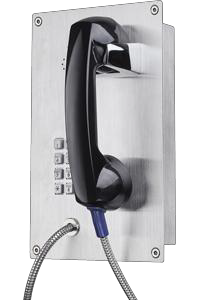 JAVR208-FK	(Analog model)JAVR208-FK-SIP	(SIP/VoIP model)JAVR208-FK-GSM	(GSM model)JAVR208-FK -3G	(3G model)JAVR 208-CB	Handset Telephone, CB (hot line), Stainless steel body Housed in a anti-vandal metal enclosure, flush mounting type Order Code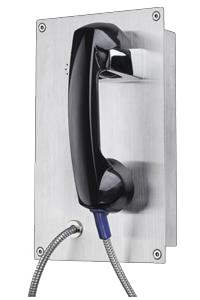 JAVR208-CB	(Analog model)JAVR208-CB-SIP	(SIP/VoIP model)JAVR208-CB-GSM (GSM model)JAVR208-CB-3G	(3G model)JAVR 209-FK	Handset Telephone, Full keypad (16 keys), Brushed Stainless steel body, Flush mounted type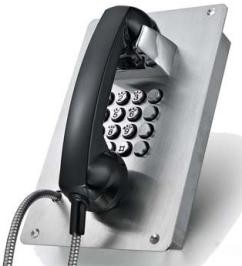 Housed in a anti-vandal brushed stainless steel enclosure, flush mounting typeOrder CodeJAVR209-FK	(Analog model)JAVR209-FK -SIP	(SIP/VoIP model)JAVR209-FK -GSM	(GSM model)JAVR209-FK -3G	(3G model)JAVR 210-1B	Handset Telephone, One button for speed dial, Vandal Resistant steel body, Wall mounted type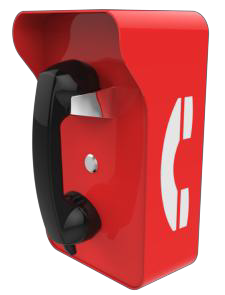 Housed in a weatherproof, anti-vandal metal enclosure, designed for Wall-mountingOrder CodeJAvR210-1B	(Analog model)JAVR210-1B-SIP	(SIP/VoIP model)JAVR210-1B-GSM	(GSM model)JAVR210-1B-3G	(3G modelJAVR 211-FK	Handset Telephone, Full Keypad (12 keys), Vandal Resistant steel body, Desk mounted type.Housed in a anti-vandal brushed stainless steel enclosure, desk mounting type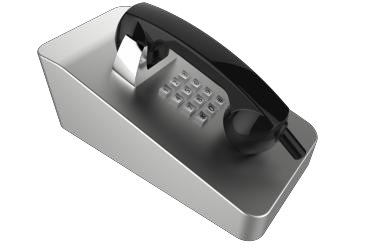 Order CodeJAVR211-FK	(Analog model)JAVR211-FK-SIP	(SIP/VoIP model)JAVR211-FK-GSM	(GSM model)JAVR211-FK-3G	(3G model)JAVR 211-CB	Handset Telephone, CB (hot line), Vandal Resistant steel body, Desk mounted typeHoused in a anti-vandal metal enclosure, desk mounting type, Red color and optional for Yellow, Blue, Gray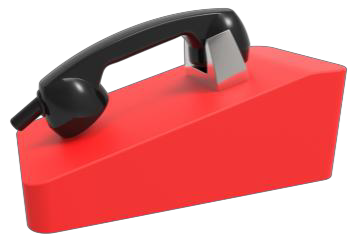 Order CodeJAVR211-CB	(Analog model)JAVR211-CB -SIP	(SIP/VoIP model)JAVR211-CB -GSM	(GSM model)JAVR211-CB -3G	(3G model)JAVR 212-FK	Handset Telephone, Full keypad, Brushed Stainless steel body, Wall mounted type. With volume control button and LCD display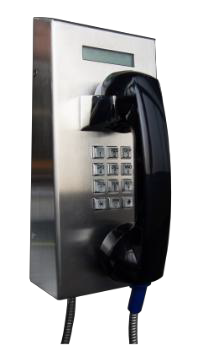 Housed in a anti-vandal metal enclosure, wall mounting typeOrder CodeJAVR212-FK	(Analog model)JAVR212-FK-SIP	(SIP/VoIP model)JAVR212-FK-GSM (GSM model)JAVR212-FK-3G	(3G model)Handsfree TelephonesJAVR 301-SC	Emergency Telephone, 1 Button, Autodial, Wall Mounting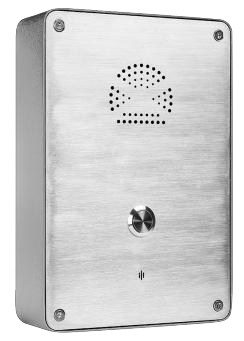 Housed in a weatherproof, Stainless Steel enclosure, designed for Wall-mounting Order CodeJAVR301-SC	(Analog model)JAVR301-SC-SIP	(SIP/VoIP model)JAVR301-SC-GSM	(GSM model)JAVR301-SC-3G	(3G model)JAVR 301-2B	Emergency Telephone, 2 Buttons, Autodial, Wall Mounting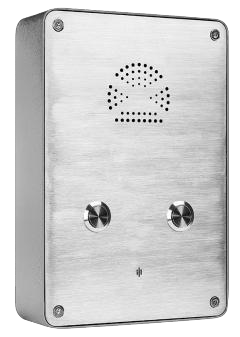 Housed in a weatherproof, Stainless Steel enclosure, designed for Wall-mountingOrder CodeJAVR301-2B	(Analog model)JAVR301-2B-SIP	(SIP/VoIP model)JAVR301-2B-GSM	(GSM model)JAVR301-2B-3G	(3G model)JAVR 301-SC-IW	Emergency Telephone, 1Button, Autodial, Flush Mounting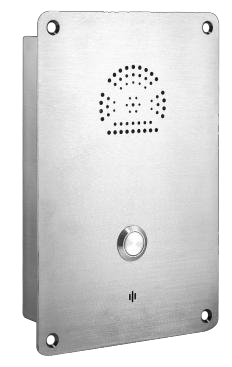 Housed in a weatherproof, Stainless Steel enclosure, designed for Flush-mountingOrder CodeJAVR301-SC-IW	(Analog model)JAVR301-SC-IW -SIP	(SIP/VoIP model)JAVR301-SC-IW -GSM (GSM model)JAVR301-SC-IW -3G	(3G model)JAVR 301-2B-IW	Emergency Telephone, 2 Buttons, Autodial, Flush Mounting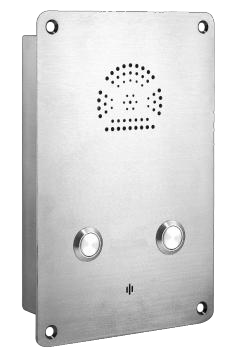 Housed in a weatherproof, Stainless Steel enclosure, designed for Flush-mounting Order CodeJAVR301-2B-IW	(Analog model)JAVR301-2B-IW -SIP	(SIP/VoIP model)JAVR301-2B-IW -GSM	(GSM model)JAVR301-2B-IW -3G	(3G model)JAVR 302-SC	Emergency Telephone, 1Button, Autodial, Wall Mounting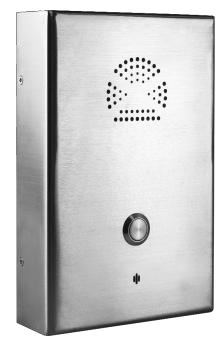 Housed in a weatherproof, Stainless Steel enclosure, designed for Wall-mountingOrder CodeJAVR302-SC	(Analog model)JAVR302-SC-SIP	(SIP/VoIP model)JAVR302-SC-GSM (GSM model)JAVR302-SC-3G	(3G model)Emergency Telephone, 1 Button, Autodial, Wall Mounting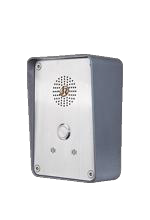 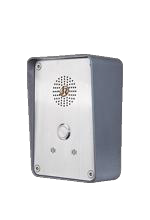 Housed in a weatherproof, anti-vandal metal enclosure, designed for wall-mountingOrder CodeJAVR304-SC	(Analog model)JR304-SC-SIP	(SIP/VoIP model)JR304-SC-GSM (GSM model)JR304-SC-3G	(3G model)JAVR305-SC	Emergency Telephone, 1 Button, Autodial, Wall Mounting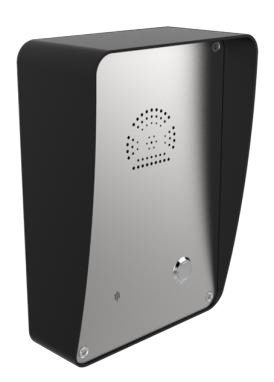 Housed in a weatherproof, anti-vandal metal enclosure, designed for wall-mounting or post mountingOrder CodeJAVR305-SC	(Analog model)JAVR305-SC-SIP	(SIP/VoIP model)JAVR305-SC-GSM	(GSM model)JAVR305-SC-3G	(3G model)JAVR306-SC	Emergency Telephone, 1 Button, Autodial, Wall Mounting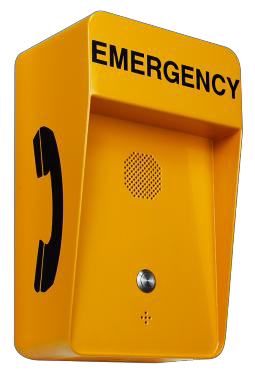 Housed in a weatherproof, anti-vandal metal enclosure, designed for wall-mounting or post mountingOrder CodeJAVR306-SC	(Analog model)JAVR306-SC-SIP	(SIP/VoIP model)JAVR306-SC-GSM (GSM model)JAVR306-SC-3G	(3G model)JAVR308-FK	Emergency Telephone, Full keypad ,Wall Mounting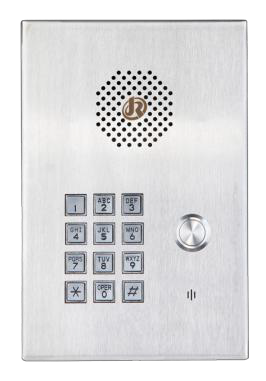 Housed in a weatherproof, Stainless Steel enclosure, designed for wall-mountingOrder CodeJAVR308-FK	(Analog model)JAVR308-FK-SIP	(SIP/VoIP model)JAVR308-FK-GSM	(GSM model)JAVR308-FK-3G	(3G model)JAVR313-SC	Emergency Telephone, 1 Button, Autodial, Wall Mounting, Yellow  and optional for Yellow, Red, Blue.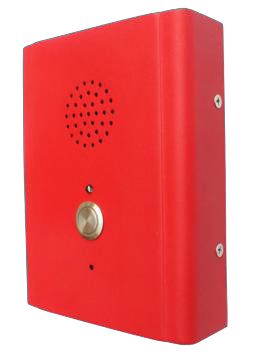 Housed in a weatherproof, anti-vandal metal enclosure, designed for wall-mounting.Order CodeJAVR313-SC	(Analog model)JAVR313-SC-SIP	(SIP/VoIP model)JAVR313-SC-GSM (GSM model)JAVR313-SC-3G	(3G model)JAVR313-2B	Emergency Telephone, 2 Buttons, Autodial, Wall Mounting, Red color and optional for Yellow, Blue, Gray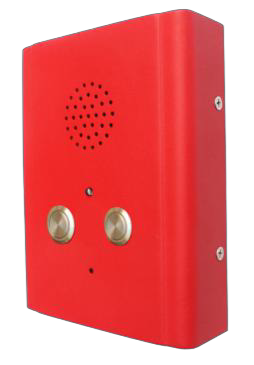 Housed in a weatherproof, anti-vandal metal enclosure, designed for on wall-mounting Order CodeJAVR313-2B	(Analog model)JAVR313-2B -SIP	(SIP/VoIP model)JAVR313-2B -GSM (GSM model)JAVR313-2B -3G	(3G model)JAVR314-SC	Emergency Telephone, 1 Button, Autodial, Flush Mounting, Red and optional for Yellow, Gray, Blue.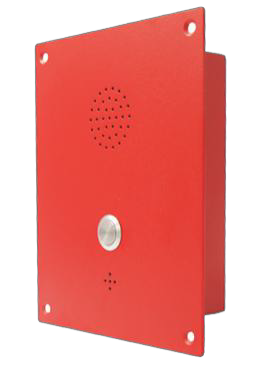 Housed in a weatherproof, anti-vandal metal enclosure, designed for flush-mountingOrder CodeJAVR314-SC	(Analog model)JAVR314-SC-SIP	(SIP/VoIP model)JAVR314-SC-GSM (GSM model)JAVR314-SC-3G	(3G model)JAVR505-SC	Emergency Elevator Telephone,1 Buttons, Autodial, Wall Mounting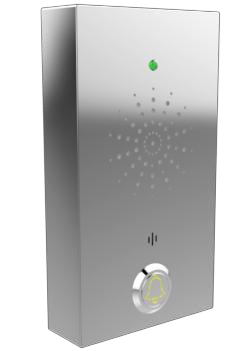 Housed in a weatherproof, anti-vandal metal enclosure, designed for wall-mounting Order CodeJAVR505-SC	(Analog model)JAVR505-SC-SIP	(SIP/VoIP model)JAVR505-SC-GSM (GSM model)JAVR505-SC-3G	(3G model)JAVR320-SC	Emergency Telephone, 1Button, Autodial, with LED lamp, Blue and color optional for Red, Yellow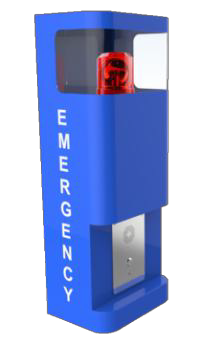 Housed in a weatherproof, anti-vandal metal enclosure, designed for wall-mounting or post mountingOrder CodeJAVR320-SC	(Analog model)JAVR320-SC-SIP	(SIP/VoIP model)JAVR320-SC-GSM	(GSM model)JAVR320-SC-3G	(3G model)JAVR321-SC	Emergency Telephone, 1Button, Autodial, Post Mounting, with lamp, Blue color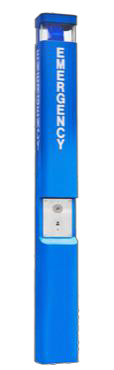 Housed in a weatherproof, anti-vandal metal enclosure, designed for Standing along-mountingOrder CodeJAVR321-SC	(Analog model)JAVR321-SC-SIP	(SIP/VoIP model)JAVR321-SC-GSM (GSM model)JAVR321-SC-3G	(3G model)JAVR321-SC-SP	Emergency Telephone, 1 Button, Autodial, Post Mounting, with lamp and solar panel, Blue color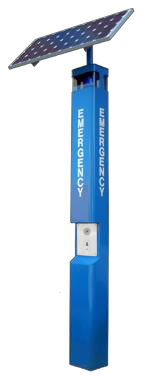 Housed in a weatherproof, anti-vandal metal enclosure, designed for Stand along-mountingOrder CodeJAVR321-SC-SP	(Analog model)JAVR321-SC-SP-SIP	(SIP/VoIP model)JAVR321-SC-SP-GSM (GSM model)JAVR321-SC-SP-3G	(3G model)JAVR 330-SC	Emergency Telephone, 1 Buttons, Autodial, Wall Mounting, Orange color, with lock key for open the door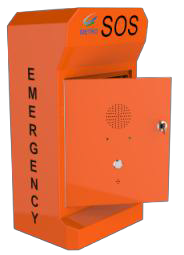 Housed in a weatherproof, anti-vandal metal enclosure, designed for wall–mounting or post mounting Order CodeJAVR330-SC	(Analog model)JAVR330-SC-SIP	(SIP/VoIP model)JAVR330-SC-GSM (GSM model)JAVR330-SC-3G	(3G model)JAVR 316-4B	Industrial Intercom, 4Buttons, Autodial, Column Mounting, suitable for outdoor application, Orange color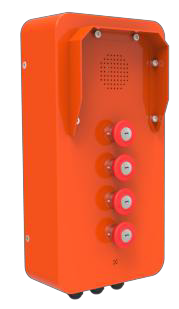 Housed in a weatherproof, anti-vandal metal enclosure, designed for Column-mountingOrder CodeJAVR316-4B	(Analog model)JAVR316-4B -SIP	(SIP/VoIP model)JAVR316-4B -GSM (GSM model)JAVR316-4B -3G	(3G model)JAVR 306-SC-SP	Emergency Telephone, 1Button, Autodial, Column Mounting, with LED light and solar panel, Orange color (other colours on demand)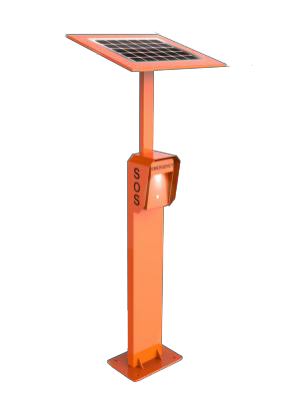 Housed in a weatherproof, anti-vandal metal enclosure, designed for Column-mountingOrder CodeJAVR306-SC-SP	(Analog model)JAVR306-SC–SIP-SP	(SIP/VoIP model)JAVR306-SC–GSM-SP (GSM model)JAVR306-SC-3G-SP	(3G model)JAVR 315-SC	Emergency Help Point, 2Buttons, Autodial, with built-in induction loop, Column Mounting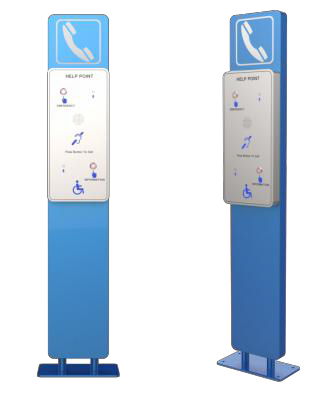 Housed in a weatherproof, anti-vandal brushed stainless steel enclosure, designed for Column-mountingOrder CodeJAVR315-SC	(Analog model)JAVR315-SC-SIP	(SIP/VoIP model)JAVR315-SC-GSM (GSM model)JAVR315-SC-3G	(3G model)Emergency Telephones PillarJAVR-TP-01	Emergency Telephone Pillar, painted for outdoor use.Mechanical characteristics: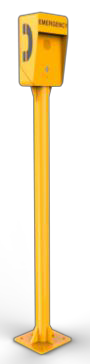 Sleek and harmonious design free of sharp edges Prepared for the containment of auxiliary circuitsMaterial: Made of galvanized steel, painted for outdoor using. It can be manufactured in stainless steel AIS304/AIS316L on demand.Colour: yellow (other colours on demand)Weight:20 kg	Dimensions(mm):1500 x 300x 300 mm Fixing: on floorJAVR-TP-02	Emergency Telephone Pillar, painted for outdoor use.Mechanical characteristics: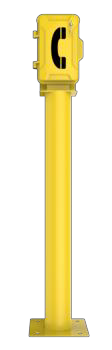 Sleek and harmonious design free of sharp edges Prepared for the containment of auxiliary circuitsMaterial: Made of galvanized steel, It can be manufactured in stainless steel AIS304/AIS316L on demand.Colour: yellow (other colours on demand)Weight:25 kg	Dimensions(mm):1500 x 300 x 300 mm Fixing: on floorJAVR-TP-03	Emergency Telephone Pillar, painted for outdoor use. Can choose to add LED lights Mechanical characteristics: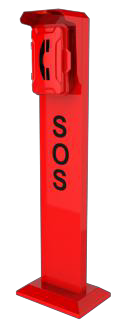 Sleek and harmonious design free of sharp edges Prepared for the containment of auxiliary circuitsMaterial: Made of galvanized steel, It can be manufactured in stainless steel AIS304/AIS316L on demandColour :Red(other colours on demand)Weight:30 kg	Dimensions(mm):1500 x 436 x 306 mm Fixing: on floorJAVR-TP-04	Emergency Telephone Pillar, painted for outdoor use.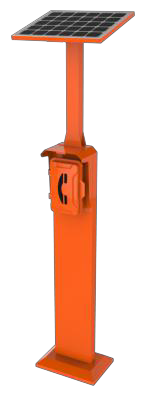 Mechanical characteristics:Sleek and harmonious design free of sharp edges Prepared for the containment of auxiliary circuitsWith Solar panel mounting bracket which is adjustable on multiple directions Material: Made of galvanized steel, It can be manufactured in stainless steel AIS304/AIS316L on demand.Colour: Orange (other colours on demand)Weight:45kg	Dimensions(mm):2400 x 436 x 306 mm Fixing: on floorTelephone HoodJAVR-TH-01	Acoustic insulation: Noise Attenuation up to 23 dBPolyethylene plastic construction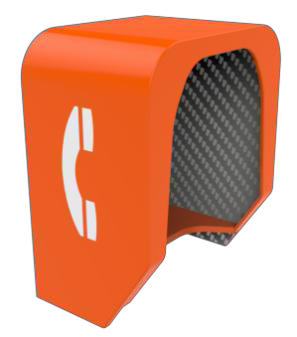 Durable, lightweight, chemical resistant body Excellent low temperatures impact propertiesHigh performance polyurethane acoustic insulation liner, resistant to mildew and rot Fire retardant class "0" ratingWall or pillar installationCan be used both indoors, outdoors and offshore Optional colors available upon requestWeight: 25 kg	Dimensions(mm):500 x 680x 780 mmJAVR-TH-02	Acoustic insulation: Noise Attenuation up to 15 dBPolyethylene plastic construction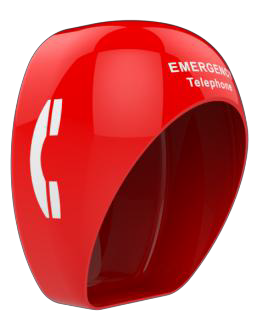 Durable, lightweight, chemical resistant body Excellent low temperatures impact properties Can be used both indoors, outdoors and offshore Wall or pillar installationOptional colors available upon requestWeight: 20 kg	Dimensions(mm):480 x 690x 800 mmJAVR-TH-04	Acoustic insulation: Noise Attenuation up to 15 dBPolyethylene plastic construction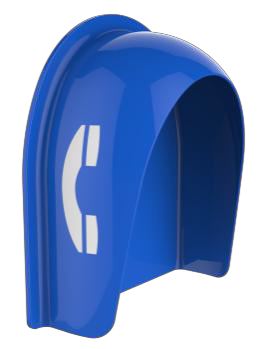 Durable, lightweight, chemical resistant body Excellent low temperatures impact properties Can be used both indoors, outdoors and offshore Wall or pillar installationOptional colors available upon requestWeight: 18 kg	Dimensions(mm):640 x 580x 260 mmJAVR-TH-03	Standalone booth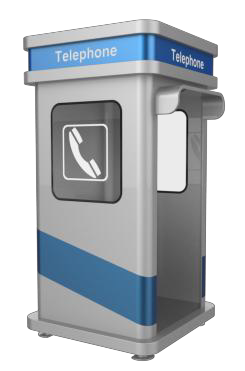 Robust metal construction Contain an inside lamp Fancy looking and modernWaterproof, can be used outdoors Noise reduction with door Up to 38dBNoise reduction without door Up to 25dBOptional colors and dimension available upon request Weight: 300 kg	Dimensions(mm):1100 x 1100x 2400 mm